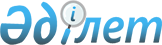 О предоставлении социальной помощи специалистам государственных организаций, проживающим и работающим в сельских населенных пунктах на приобретение топлива
					
			Утративший силу
			
			
		
					Решение Глубоковского районного маслихата Восточно-Казахстанской области от 24 июля 2014 года N 28/6-V. Зарегистрировано Департаментом юстиции Восточно-Казахстанской области 26 августа 2014 года N 3465. Утратило силу - решением Глубоковского районного маслихата Восточно-Казахстанской области от 5 сентября 2018 года № 24/8-VI
      Сноска. Утратило силу - решением Глубоковского районного маслихата Восточно-Казахстанской области от 05.09.2018 № 24/8-VI (вводится в действие по истечении десяти календарных дней после дня его первого официального опубликования).

      Примечание РЦПИ.

      В тексте документа сохранена пунктуация и орфография оригинала.
      В соответствии с пунктом 5 статьи 18 Закона Республики Казахстан от 8 июля 2005 года "О государственном регулировании развития агропромышленного комплекса и сельских территорий", со статьей 6 Закона Республики Казахстан от 23 января 2001 года "О местном государственном управлении и самоуправлении в Республике Казахстан", Глубоковский районный маслихат РЕШИЛ:
      1. Предоставить социальную помощь на приобретение топлива специалистам государственных организаций здравоохранения, социального обеспечения, образования, культуры, спорта и ветеринарии, проживающим и работающим в сельских населенных пунктах Глубоковского района, за счет бюджетных средств.


      Социальная помощь специалистам государственных организаций здравоохранения предоставляется в размере, установленном решением Восточно-Казахстанского областного маслихата.
      Социальная помощь специалистам государственных организаций социального обеспечения, образования, культуры, спорта и ветеринарии предоставляется в размере 15000 (пятнадцать тысяч) тенге.

      Сноска. Пункт 1 с изменениями, внесенными решениями Глубоковского районного маслихата Восточно-Казахстанской области от 16.06.2015 № 37/6-V (вводится в действие по истечении десяти календарных дней после дня его первого официального опубликования); от 21.09.2016 № 5/6-VI (вводится в действие по истечении десяти календарных дней после дня его первого официального опубликования).


      2. Настоящее решение вводится в действие по истечении десяти календарных дней после дня его первого официального опубликования.
					© 2012. РГП на ПХВ «Институт законодательства и правовой информации Республики Казахстан» Министерства юстиции Республики Казахстан
				
      Председатель сессии

А. Бурдаков

      Секретарь Глубоковского

      районного маслихата

А. Баймульдинов
